1. Podstawy prawne:Akty prawne zewnętrzne (zgodnie z procedurą dyplomowania WSZJK – U/11)Ustawa o prawie autorskim i prawach pokrewnych z dnia 4 lutego 1994 r. (Dz. U. z 2006 r. Nr 90, poz. 631, Nr 94, poz. 658, Nr 121, poz. 843, z 2007 r. Nr 99, poz. 662, Nr 181, poz. 1293, z 2009 r. Nr 157, poz. 1241, z 2010 r. Nr 152, poz. 1016)Akty prawne wewnętrzne:- Zarządzenie nr 13/2015 Rektora UJK z dnia 9 lutego 2015r. w sprawie regulaminu określającego tryb i zasady funkcjonowania procedury antyplagiatowej- Zarządzenie nr 36/2015 Rektora UJK z dnia 8 maja 2015r. zmieniające zarządzenie  nr 13/2015 Rektora UJK z dnia 9 lutego 2015r. w sprawie regulaminu określającego tryb i zasady funkcjonowania procedury antyplagiatowej- procedura dyplomowania WSZJK-U/11 (wersja 02 z 17.06.2015)2. Cel i przedmiot proceduryCelem i przedmiotem procedury jest określenie trybu i zasad funkcjonowania procedury antyplagiatowej na Wydziale Humanistycznym.3. Zakres stosowania proceduryProcedura obejmuje wszystkich studentów Wydziału Humanistycznego oraz promotorów prac dyplomowych. Przedmiotem procedury jest opis procesu antyplagiatowego studentów realizujących studia pierwszego, drugiego i trzeciego stopnia w formie stacjonarnej i niestacjonarnej na Wydziale Humanistycznym.4. DefinicjePraca dyplomowa - praca licencjacka, magisterska lub doktorska powstała na Wydziale HumanistycznymPromotor - opiekun dyplomantów.Plagiat – bezprawne wykorzystanie całości lub części całości cudzego dzieła, pomysłu pod własnym nazwiskiem; także taki przywłaszczony pomysł, dzieło lub zapożyczenie, a także celowe wprowadzenie w błąd, co do autorstwa pracy.5. OdpowiedzialnośćOsoba merytoryczna:     - promotorNadzorujący:      - dziekan      - prodziekan ds. dydaktycznych i studenckich      - dyrektorzy InstytutówDziekan:wyznacza operatora systemu antyplagiatowego na Wydziale Humanistycznym.Prodziekan ds. dydaktycznych i studenckich:kontroluje realizację procedury antyplagiatowej na Wydziale Humanistycznym,przekazuje studentom informację dotyczącą procedury antyplagiatowej, obowiązującej na Wydziale Humanistycznym,przewodniczy komisji rozstrzygającej kwestie sporne w przypadku niespełnienia przez prace dyplomowe kryteriów procedury antyplagiatowej oraz zawierające przesłanki popełnienia plagiatu.Dyrektor Instytutu /kierownik studiów doktoranckich :nadzoruje realizację procedury antyplagiatowej obowiązującej na Wydziale Humanistycznym.Promotor :dostarcza operatorowi systemu antyplagiatowego tekst pracy dyplomowej w wersji ostatecznej w postaci pliku elektronicznego w formie ODT, DOC, DOCX, RTF, PDF zapisanego na nośniku CD lub DVD,- współpracuje z operatorem systemu antyplagiatowego w zakresie analizy raportu podobieństw, wypełnia protokół oceny oryginalności pracy (załącznik nr 2 do Zarządzenia 36/2015) i dopuszcza pracę do egzaminu dyplomowego/złożenia rozprawy doktorskiej.Operator systemu antyplagiatowego:przyjmuje od promotorów prace dyplomowe w postaci pliku elektronicznego w formie ODT, DOC, DOCX, RTF, PDF zapisanego na nośniku CD lub DVD,przeprowadza procedurę antyplagiatową przyjętych od promotora prac dyplomowych,drukuje raporty podobieństwa wygenerowane przez system (w wersji skróconej i pełnej),dodaje do Bazy Danych Systemu Plagiat.pl prace, które zostały dopuszczone do obrony.Dziekanat:współpracuje z operatorem systemu antyplagiatowego,współpracuje z promotorami w zakresie gromadzenia dokumentów z postępowania antyplagiatowego.6. Sposób postępowania oraz zasady funkcjonowania procedury antyplagiatowej6.1. Promotor sprawdza zgodność papierowej i elektronicznej ostatecznej wersji pracy dyplomowej/doktorskiej studenta. Wersja elektroniczna pracy powinna być zapisana w formacie ODT, DOC, DOCX, RTF, PDF na nośniku CD lub DVD. W przypadku stwierdzenia różnic pomiędzy wydrukiem komputerowym i plikiem elektronicznym praca nie może zostać przyjęta przez promotora.6.2. Student przekazuje promotorowi wersję elektroniczną pracy na co najmniej 3 tygodnie przed planowanym terminem obrony.6.3. Operator systemu antyplagiatowego w ciągu 48 godzin poddaje złożony tekst pracy dyplomowej sprawdzeniu w elektronicznym systemie antyplagiatowym Plagiat.pl.6.4. Operator systemu antyplagiatowego, po zakończeniu procedury sprawdzającej, dla każdej sprawdzonej pracy generuje raport, ustalający współczynniki podobieństwa dla badanej pracy.6.5. Operator systemu antyplagiatowego przekazuje wersję raportu promotorowi.6.6. Jeżeli w wyniku oględzin raportu podobieństwa praca zostanie uznana za niebudzącą wątpliwości, promotor parafuje pracę i dopuszcza do obrony. Wydruk raportu (wraz z oświadczeniem – załączniki nr 1 i nr 2) promotor dołącza do swojej recenzji pracy.  6.7. W przypadku stwierdzenia, że praca nie spełnia kryteriów procedury antyplagiatowej i jednocześnie zawiera przesłanki popełnienia plagiatu, promotor nie dopuszcza jej do obrony. W takim przypadku operator systemu antyplagiatowego nie dodaje pracy do bazy danych systemu Plagiat.pl.6.8. Operator systemu antyplagiatowego nie później niż w ciągu 7 dni po zakończeniu procedury antyplagiatowej dodaje wszystkie prace, które zostały dopuszczone do obrony i przeszły procedurę antyplagiatową, do Bazy Danych Systemu Plagiat.pl.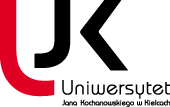 WEWNĘTRZNY SYSTEM ZAPEWNIANIA JAKOŚCI KSZTAŁCENIAWSZJK-WH/1PROCEDURA ANTYPLAGIATOWAPROCEDURA ANTYPLAGIATOWAPROCEDURA ANTYPLAGIATOWAWEWNĘTRZNY SYSTEM ZAPEWNIANIA JAKOŚCI KSZTAŁCENIAWSZJK-WH/1PROCEDURA ANTYPLAGIATOWAPROCEDURA ANTYPLAGIATOWAPROCEDURA ANTYPLAGIATOWAWEWNĘTRZNY SYSTEM ZAPEWNIANIA JAKOŚCI KSZTAŁCENIAWSZJK-WH/1PROCEDURA ANTYPLAGIATOWAPROCEDURA ANTYPLAGIATOWAPROCEDURA ANTYPLAGIATOWAWEWNĘTRZNY SYSTEM ZAPEWNIANIA JAKOŚCI KSZTAŁCENIAWSZPROCEDURA ANTYPLAGIATOWAPROCEDURA ANTYPLAGIATOWAPROCEDURA ANTYPLAGIATOWAWEWNĘTRZNY SYSTEM ZAPEWNIANIA JAKOŚCI KSZTAŁCENIAWSZJK-WH/1PROCEDURA ANTYPLAGIATOWAPROCEDURA ANTYPLAGIATOWAPROCEDURA ANTYPLAGIATOWA